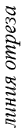 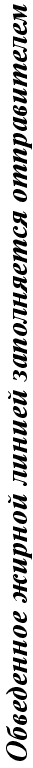 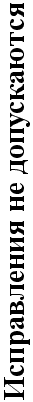 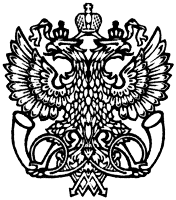  
ТАЛОН
к почтовому переводу